Blume 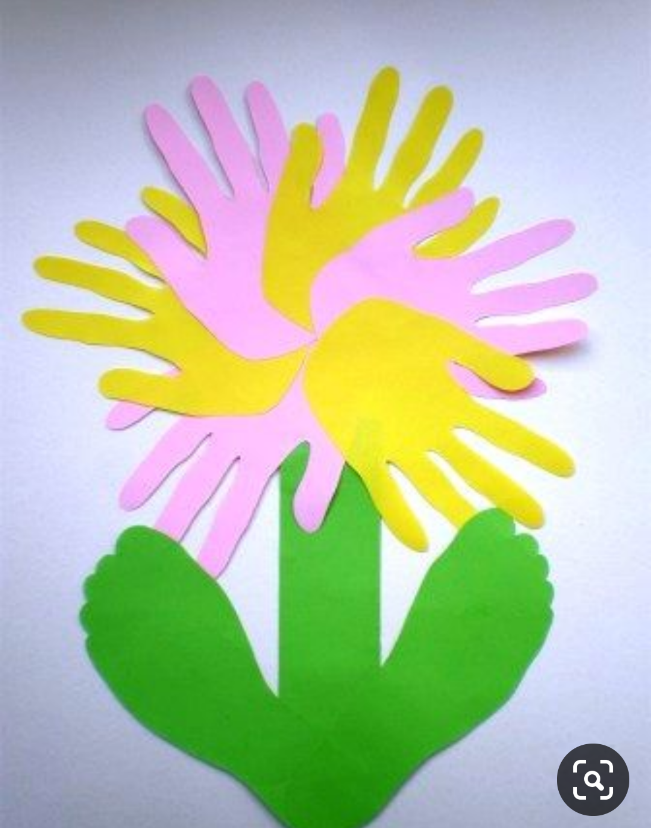 aus Händen und FüßenMaterial:buntes TonpapierSchereKleberBleistiftdeine Hände und FüßeArbeitsschritte:Lege eine Hand auf das Tonpapier (Farbe deiner Wahl) und zeichne deine Hand ab.Schneide nun deine Hand aus!Wiederhole das ganze 6 mal. Bis du sechs Hände hast. Egal in welcher Farbe. Darf gerne ganz bunt sein.Stelle deinen Fuß auf grünes Tonpapier. Zeichne diesen ab und schneide ihn aus.Nun das gleiche mit deinem anderen Fuß.Jetzt schneidest du einen Stiel für die Blume. Du kannst diesen mit Bleistift vorzeichnen und dann ausschneiden.Klebe deine Blume zusammen. Nimm das Bild oben als Hilfe.Ich wünsche dir viel Spaß!